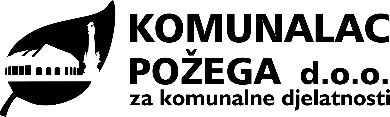 II. REBALANSPLAN INVESTICIJA I INVESTICIJSKOG ODRŽAVANJA 2022. 	II. rebalans Plana investicija i investicijskog održavanja za 2022. god. izrađen je zbog potrebnih izmjena vrijednosti pojedinih investicija u djelatnostima koje Društvo obavlja (gospodarenje otpadom, održavanje groblja na području Grada Požege, grijanje stambenih zgrada, služba naplate parkiranja, tržnica i dr.). Rebalans plana, kao i prvobitni plan, prikazuje planirane aktivnosti vezane za sanaciju i održavanje postojećih zgrada i infrastrukture, izgradnju građevina, izradu dokumentacije i provedbu aktivnosti koje omogućavaju unaprjeđenje djelatnosti te nesmetan i kvalitetan rad Društva. II. rebalans plana podijeljen je prema djelatnostima te prema programima i izvorima financiranja koji prate te programe, a temeljen je na prethodnom iskustvu u poslovanju iz 2021. god. i provedenim aktivnostima u 2022. godini u skladu s prethodno provedenim analizama postojećeg stanja.Za realizaciju II. rebalansa Plana investicija i investicijskog održavanja 2022.god. već su osigurana  sredstva financiranja, izrađena je potrebna dokumentacija te provedeni postupci nabave i odabrani izvođači za planirane radove i aktivnosti. Dio aktivnosti vezan je za Ministarstvo gospodarstva i održivog razvoja i Fond za zaštitu okoliša i energetsku učinkovitost na čiji je poziv Društvo apliciralo projekt izgradnje kompostane u okviru Operativnog programa Konkurentnost i kohezija 2014.-2020. koji se sufinancira iz Kohezijskog fonda u okviru programa dodjele državnih potpora za ulaganja u postrojenja za biološku obradu odvojeno sakupljenog biootpada. Investicije i investicijsko održavanje na grobljima provodi se iz sredstava grobljanskih naknada. Štete uzrokovane elementarnom nepogodom (tučom) koja je pogodila naše područje financirane su od strane osiguravajućeg društva. Najveći dio investicija financiran je iz cijene javne usluge te vlastitim sredstvima Društva. Sredstva II. rebalansa plana planirana su na temelju ugovorenih vrijednosti radova i usluga od kojih je veliki dio već realiziran.U djelatnosti gospodarenja otpadom ostaju planirane aktivnosti na izgradnji privremenih prometnica, obodnih nasipa i odzračnika za otplinjavanje na odlagalištu Vinogradine. Društvo je u ovoj godini provodilo projekt Izgradnja i opremanje kompostane na odlagalištu Vinogradine temeljem Ugovora o dodjeli bespovratnih sredstava sklopljenog s Ministarstvom gospodarstva i održivog razvoja i Fondom za zaštitu okoliša i energetsku učinkovitost koji se sufinancira potporom od 50% prihvatljivih troškova. Osim sredstava Kohezijskog fonda i sredstava Društva, projekt je sufinanciran i proračunskim sredstvima Grada Požege. Grad Požega sufinancirao je troškove opremanja kompostane i edukativnih materijala čime je značajno potpomognuta realizacija ovog projekta. Provedba aktivnosti na projektu započela je odmah po potpisu ugovora (studeni 2020.), a projekt po trenutnom statusu treba završiti do kraja veljače 2022. godine. S obzirom na to da dobavljač nije u mogućnosti isporučiti opremu na vrijeme, rok provedbe bit će produljen. Pretpostavlja se da će projekt završiti u lipnju 2022. Radovi na proširenju reciklažnog dvorišta na odlagalištu Vinogradine su izvedeni (građevinski dio), a završetak opremanja i ishođenje uporabne dozvole planira se u narednom planskom periodu. U svibnju 2022. obavljeno je geodetsko snimanje odlagališta i izračun raspoloživog kapaciteta odlagališta, što je obveza iz ugovora o sufinanciranju sanacije odlagališta Vinogradine između Grada Požege i Fonda za zaštitu okoliša i energetsku učinkovitost te je ova stavka umanjena u skladu sa stvarno obavljenim uslugama. Planirana izgradnja podloga za spremnike za otpad očekuje se do kraja godina uz stambenu zgradu u ulici D.Cesarića vlastitim sredstvima Društva. Ova stavka je povećana jer se radi o stambenoj zgradi s većim brojem kontejnera. Novi Zakon o gospodarenju otpadom (NN 84/21) je za osobe koje upravljaju reciklažnim dvorištem propisao obvezu sudjelovanja u sustavu povratne naknade za otpad obuhvaćen sustavom povratne naknade. S obzirom na to da su ljudski resursi kao i prostor za provedbu ove obveze u 2022. godini bili ograničeni, nije bilo moguće realizirati provedbu ove obveze pa će se sredstva planirana za prilagodbu svih reciklažnih dvorišta novoj obvezi predvidjeti u idućem planskom razdoblju. Sve investicije popraćene su informativno-izobraznim aktivnostima kroz edukaciju, izradu promidžbenih i edukacijskih materijala, kontinuirano obavještavanje javnosti o svim aktivnostima vezanim za okoliš, kreiranje informacija i ekoloških poruka u suradnji sa školama, ustanovama i tvrtkama i sl. s ciljem smanjivanja i sprječavanja nastanka otpada te pravilnog postupanja s otpadom.II. rebalans plana izmijenjen je u djelatnosti održavanja i izgradnje groblja.  Uređenje parkirališta uz novoizgrađenu ogradu na južnom dijelu Groblja sv.Ilije, čija je izgradnja bila planirana uz financiranje Grada Požege, nije provedena s obzirom da se radi o javnoj površini s izvedenom infrastrukturom te bi takav zahvat zahtijevao izradu projektne dokumentacije, izdavanje posebnih uvjeta građenja javnopravnih tijela i ishođenje dozvola za izgradnju. Zbog kompleksnosti  Ugovor s Gradom Požega za navedene radove nije sklopljen. Radovi koji su izvedeni odnose se na uređenje prostora neposredno uz novoizgrađenu vanjsku ogradu Groblja sv.Ilije gdje je riješen problem ispiranja šljunčanog materijala uz ogradu uslijed padalina, betoniran je ulaz u groblje kod ulazne kapije novoizgrađene ograde, izvedeni radovi zaštite kamena centralnog križa te drenaža uz istočnu ogradu. Na Groblju sv. Elizabete izvedeni su radovi na ličenja kapelice i mrtvačnice i radovi na zvoniku. Na Groblju Jagodnjak izvedeni su vodoinstalaterski radovi na slavini i izvedena je armiranobetotonska ploča vodomjernog okna. Sredstva za radove na Groblju Krista Kralja su neznatno umanjena ovim rebalansom. Obavljeni su građevinski radovi izrade zdenca i vodoinstalaterski radovi, zaštita kamena ceremonijalnog prostora i platoa centralnog križa, izrađene su posude za paljenje svijeća uz centralni križ, ličilački radovi na klupama te uređenje pješačkih staza nasipavanjem tucanika i agregata. Na ostalim grobljima nisu izvođeni radovi investicijskog održavanja. Planirana sredstva u II. rebalansu usklađena su izvedenim radovima. Investicije na grobljima financiraju se iz sredstava prikupljenih grobljanskim naknadama. U djelatnosti grijanja stambenih zgrada ugrađena je nova oprema u Kotlovnici I V. Nazora sa svrhom povećanja energetske učinkovitosti sustava grijanja u Babinom viru. Dodane su nove stavke jer je izrađena projektna dokumentacija i proveden stručni nadzor građenja za radove u kotlovnici. Dodatno su izvedeni i radovi sanacije krovišta kotlovnice, a do kraja godine planirani su i radovi na automatskom održavanju tlaka i zaštiti pumpe i kotlova te pregled s ispitivanjem kotlovnica od strane ovlaštene tvrtke. Za obavljanje dimnjačarskih poslova izrađen je prijedlog nove odluke o obavljanju dimnjačarskih poslova te je planirana provedba aktivnosti informiranja korisnika o načinu pružanja dimnjačarskih usluga nakon usvajanja odluke. Aktivnosti vezane za poboljšanje sustava grijanja stambenih zgrada i dimnjačarstvo financirane su vlastitim sredstvima Društva.  U djelatnosti naplate parkiranja nabavljeni su potrebni rezervni dijelovi za održavanje postojećih parkirnih aparata te je obavljeno baždarenje čitača kovanica. Modernizacija službe naplate parkiranja provedena je kroz nabavu novih čitača kovanica. U II. rebalansu plana planirani iznosi usklađeni su sa stvarno izvedenim  radovima održavanja i nabave rezervnih dijelova i uređaja. Dio vertikalne prometne signalizacije u parkirališnim zonama je zamijenjen. Planirane aktivnosti financiraju se iz vlastitih sredstava Društva.U djelatnosti upravljanja tržnicom obavljeni su radovi investicijskog održavanja u puno manjem obimu nego što je planirano. Izvedeni su samo vodoinstalaterski radovi u sanitarnom čvoru (popravak vodovodne instalacije i instalacije odvodnje, zamjena vodokotlića i slavine) pa su sredstva u II. rebalansu plana umanjena u skladu s izvedenim radovima. Do kraja godine planirana su samo manja sredstva za potrebe investicijskog održavanja. Sredstva za provedbu programa promidžbe gradske tržnice su isto tako umanjena i planirana u skladu s utrošenim sredstvima iz proljetnog programa promidžbe na kojem su podijeljeni promidžbeni i edukativni materijali. Do kraja godine održat će se još jedno događanje vezano za promidžbu rada gradske tržnice uz podjelu promidžbenih i edukativnih materijala. Planirani radovi i aktivnosti financiraju se vlastitim sredstvima Društva.Na objektima zajedničkih potreba II. rebalansom plana izmijenjeni su iznosi planiranih sredstava i dodane nove stavke koje nisu bile predviđene prvobitnim planom. Radovi sanacije od tuče upravne zgrade i gospodarskih zgrada u Vukovarskoj 8 u 2022. godini nisu izvedeni i planirat će se u idućem planskom razdoblju. Dodana je nova stavka radova investicijskog održavanja na vodovodnim instalacijama i krovnoj limariji. Na poslovnoj zgradi u Industrijskoj 25D izvedeni su radovi zamjene venecijanera i stakala oštećenih u tuči, dok će se ostali radovi sanacije planirati u idućem planskom razdoblju. Dodane su i nove stavke: za potrebe uspostavljanja Integrativne radionice obavljena je adaptacija prostora poslovne zgrade u skladu s Pravilnikom o osiguranju pristupačnosti građevina osobama s invaliditetom i smanjene pokretljivosti (NN 78/13) te radovi investicijskog održavanja na vodovodnim instalacijama i klimatizaciji prostora. Navedeni radovi uglavnom se financiraju se vlastitim sredstvima Društva, a sanacije od tuče sredstvima osiguravajućeg društva.Za realizaciju II. rebalansa Plana investicija i investicijskog održavanja u 2022.god. financijska sredstava su osigurana iz cijene javne usluge sakupljanja komunalnog otpada, EU fondova, sredstava Fonda za zaštitu okoliša i energetsku učinkovitost, proračuna JLS, grobljanskih naknada, sredstava osiguravajućeg društva te vlastitih sredstava Društva. Investicije koje su preostale do kraja godine financirat će se iz vlastitih sredstava Društva. S obzirom na to da zakonske obveze vezane za gospodarenje otpadom podjednako obvezuju i jedinice lokalne samouprave i komunalna društva, napravljen je pomak u suradnji i zajedničkom dogovaranju potreba vezanih za gospodarenje otpadom (ulaganja u novu infrastrukturu, nabavu potrebne komunalne opreme, funkcioniranje reciklažnih dvorišta, provedbu edukacija u vrtićima, školama i dr.). Od JLS se i nadalje očekuje pomoć u financiranju navedenih aktivnosti te sudjelovanje u javnim pozivima koji mogu pomoći u unaprjeđenju djelatnosti gospodarenja otpadom. U realizaciji planova Društvo aktivira raspoložive djelatnike koji u stručnom dijelu poslova, izvođenju pripremnih i jednostavnijih radova pridonose boljim poslovnim rezultatima. Društvo planira poraditi na podizanju razine profesionalnog odnosa zaposlenika prema poslu uz uvažavanje najviših ekoloških standarda s ciljem poboljšanja i unaprjeđenja kvalitete usluga.U  Požegi, prosinac 2022. god.							          Direktor:          								                   Domagoj Lovrić, mag.ing.mech.											